La scheda di Iscrizione, solo se debitamente compilata in ogni sua parte e sottoscritta, consente di svolgere tutti gli adempimenti previsti dal Ministero e dalla Regione FVG per l’attribuzione dei crediti ECM Si prega di scrivere in modo leggibile – le schede ILLEGGIBILI non verranno prese in considerazionePROFESSIONI e DISCIPLINE ECM – ECM: Educazione Continua in Medicina - Aggiornamento obbligatorio per tutti i Professionisti della saluteCorsi a pagamento  (info: www.cro.it  >>> area scientifica >>> CAF >>> eventi residenziali >>> tutti gli eventi >>> anno / mese)Dichiarazioni sponsorizzazioniPartecipazione con sponsor   SI     NO   Nome dello sponsor ________________________________________	Dichiaro che, con la partecipazione a questo corso, la mia formazione assolta mediante reclutamento sponsorizzato non supera un terzo del mio obbligo formativo.Informazioni e Dichiarazioni Corsi BLSDDichiaro di aver preso visione del programma (consultabile su: www.cro.it  >>> area scientifica >>> CAF >>> eventi residenziali >>> tutti gli eventi >>> anno / mese), e di essere a conoscenza che il corso può prevedere anche una parte pratica e/o l’effettuazione di videoregistrazioni a scopo didattico.Informazioni Corsi BLSD - Esonero esercitazioni praticheSi rammenta che il corso prevede una parte pratica con impegno fisico per le esercitazioni; lo stato di gravidanza è una controindicazione alla partecipazione al corso.L’esonero dall’attività pratica deve essere accertato dal medico competente aziendale. Tale documentazione deve essere presentata prima dell’inizio del corso alla segreteria del Centro Attività Formative. Il personale sanitario esonerato dalla parte pratica non potrà acquisire i crediti ECM.La partecipazione al corso Retraining è obbligatoria ogni 2 anni per coloro che hanno già partecipato al corso baseAl personale interno del CRO, che risultasse assente senza preavviso di almeno 3 giorni, verrà addebitata la quota previstaPer personale CRO - Autorizzazione del Responsabile / P.O. / Coordinatorepersonale del comparto, borsisti, contrattisti, volontari, studentiInformazioni sul Trattamento dei Dati PersonaliIl trattamento dei dati personali è effettuato secondo le modalità indicate nell’informativa reperibile anche sul sito internet del C.R.O. www.cro.it  e nel dettaglio all’indirizzo http://www.ricerca-cro.sanita.fvg.it/it/formazione/informativa_privacy/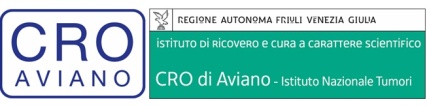 SCHEDA DI ISCRIZIONE CAF (Centro Attività Formative) - CRO Aviano -MO CAF 64Rev. 5SCHEDA DI ISCRIZIONE CAF (Centro Attività Formative) - CRO Aviano -Pag. 1 di 2Cod.IRCCRO_Data corsoTipologia Residenziale     Formazione sul CampoTitolo corsoIdentificazione -  CognomeNomeE-mail (OBBLIGATORIA)TelefonoSede di attività -   Azienda Dipartimento/StrutturaDipartimento/StrutturaTel.Inquadramento Dipendente       Convenzionato     Libero professionista    Privo di occupazione Contrattista       Borsista                Interinale                       Volontario Dipendente       Convenzionato     Libero professionista    Privo di occupazione Contrattista       Borsista                Interinale                       Volontario Dipendente       Convenzionato     Libero professionista    Privo di occupazione Contrattista       Borsista                Interinale                       Volontario Dipendente       Convenzionato     Libero professionista    Privo di occupazione Contrattista       Borsista                Interinale                       VolontarioResidenza -    ViaN°InternoCAPLocalitàProv.Dati anagrafici - Codice fiscaleMFData nascita      /       /Luogo nascitaProvNazione nascita MEDICO CHIRURGOMEDICO CHIRURGOMEDICO CHIRURGO Allergologia ed immunologia clinica Anatomia patologica Anestesia e rianimazione Angiologia Audiologia e foniatria Biochimica clinica Cardiochirurgia Cardiologia Chirurgia generale Chirurgia maxillo-facciale Chirurgia pediatrica Chirurgia plastica e ricostruttiva Chirurgia toracica Chirurgia vascolare Continuità assistenziale Dermatologia e venereologia Direzione medica di presidio ospedal. Ematologia Endocrinologia Farmacologia e tossicologia clinica Gastroenterologia Genetica medica Geriatria Ginecologia e ostetricia Igiene degli alimenti e della nutrizione Igiene, epidemiologia e sanità pubbl. Laboratorio di genetica medica Malattie dell'apparato respiratorio Malattie infettive Malattie metaboliche e diabetologia Medicina aeronautica e spaziale Medicina del lavoro e sicurezza  Medicina dello sport Med. e chir. di accettazione e urgenza Medicina fisica e riabilitazione Medicina generale (Medici di famiglia) Medicina interna Medicina legale Medicina nucleare Medicina termale Medicina trasfusionale Microbiologia e virologia Nefrologia Neonatologia Neurochirurgia Neurofisiopatologia Neurologia Neuropsichiatria infantile Neuroradiologia Oftalmologia Oncologia Organizz. dei servizi sanitari di base Ortopedia e traumatologia Otorinolaringoiatria Patologia clinica (laboratorio di analisi        chimico-cliniche e microbiologia) Pediatria Pediatria (Pediatri di libera scelta) Psichiatria Psicoterapia Radiodiagnostica Radioterapia Reumatologia Scienze dell’alimentazione e dietetica Urologia Privo di specializzazione BIOLOGO CHIMICO FISICO ASSISTENTE SANITARIO EDUCATORE PROFESS. FISIOTERAPISTA IGIENISTA DENTALE INFERMIERE INFERMIERE PEDIATRICO ODONTOIATRA LOGOPEDISTA ORTOTTISTA OSTETRICA OSTETRICA  TECNICO AUDIOMETRISTA TECNICO AUDIOPROTESISTA TECNICO ORTOPEDICO DIETISTA PODOLOGO  TERAPISTA OCCUPAZIONALE  TECNICO DI FISIOPATOLOGIA CARDIOCIRCOLATORIA TECNICO DI PREV. AMBIENTE E LUOGHI LAVORO TECNICO DI RIABILITAZIONE PSICHIATRICA TECNICO DI NEUROFISIOPATOLOGIA TSRM - TECNICO SANITARIO RADIOLOGIA MEDICA TSLB - TECNICO SANITARIO LABORATORIO BIOMEDICO TERAPISTA NEURO/PSICOMOTRICITA’ ETA’ EVOLUTIVAFARMACISTA Farmacia ospedaliera Farmacia territorialePSICOLOGO Psicoterapia PsicologiaVETERINARIO Igiene allevamenti e produzioni Igiene catena degli alimenti Sanità animale ALTRI PARTECIPANTI ESCLUSI DALL’OBBLIGO DI CREDITI  ALTRI PARTECIPANTI ESCLUSI DALL’OBBLIGO DI CREDITI  ALTRI PARTECIPANTI ESCLUSI DALL’OBBLIGO DI CREDITI AREA SANITARIA Biotecnologo Infermiere Generico Ausiliario Specializzato Oper. Socio Sanitario Operatore Tecnico  Altro ……………………AREA AMMINISTRATIVA Dirigente  Collaboratore Ammin. Assistente Ammin. Altro ……………………AREA TECNICA Dirigente Operatore Tecnico Assistente Tecnico Programmatore Altro ………………AREA SANITARIA Biotecnologo Infermiere Generico Ausiliario Specializzato Oper. Socio Sanitario Operatore Tecnico  Altro ……………………AREA …………………………………………….………….AREA …………………………………………….………….Quota di partecipazione se dovuta: € ………………………..                              con IVA 22% € ………………………..                              con IVA 22% € ………………………..                              senza IVAFattura intestata a Pubblica Amministrazione - esente da IVA ai sensi art.10 del DPR 26/11/1972 n.633 e successive modificazioniBONIFICO: c/c bancario intestato a “Centro di Riferimento Oncologico, via Franco Gallini 2 – 33081 AVIANO (PN)”IBAN: IT 92 Y 05336 64770 000030264112Inviare copia della ricevuta di avvenuto pagamento al CAF (Centro Attività Formative) del CROa mezzo fax al numero 0434. 659864 o e-mail infoformazione@cro.itLa quota di partecipazione non è rimborsabile e non è possibile effettuare cambi di nominativi.BONIFICO: c/c bancario intestato a “Centro di Riferimento Oncologico, via Franco Gallini 2 – 33081 AVIANO (PN)”IBAN: IT 92 Y 05336 64770 000030264112Inviare copia della ricevuta di avvenuto pagamento al CAF (Centro Attività Formative) del CROa mezzo fax al numero 0434. 659864 o e-mail infoformazione@cro.itLa quota di partecipazione non è rimborsabile e non è possibile effettuare cambi di nominativi.BONIFICO: c/c bancario intestato a “Centro di Riferimento Oncologico, via Franco Gallini 2 – 33081 AVIANO (PN)”IBAN: IT 92 Y 05336 64770 000030264112Inviare copia della ricevuta di avvenuto pagamento al CAF (Centro Attività Formative) del CROa mezzo fax al numero 0434. 659864 o e-mail infoformazione@cro.itLa quota di partecipazione non è rimborsabile e non è possibile effettuare cambi di nominativi.BONIFICO: c/c bancario intestato a “Centro di Riferimento Oncologico, via Franco Gallini 2 – 33081 AVIANO (PN)”IBAN: IT 92 Y 05336 64770 000030264112Inviare copia della ricevuta di avvenuto pagamento al CAF (Centro Attività Formative) del CROa mezzo fax al numero 0434. 659864 o e-mail infoformazione@cro.itLa quota di partecipazione non è rimborsabile e non è possibile effettuare cambi di nominativi.BONIFICO: c/c bancario intestato a “Centro di Riferimento Oncologico, via Franco Gallini 2 – 33081 AVIANO (PN)”IBAN: IT 92 Y 05336 64770 000030264112Inviare copia della ricevuta di avvenuto pagamento al CAF (Centro Attività Formative) del CROa mezzo fax al numero 0434. 659864 o e-mail infoformazione@cro.itLa quota di partecipazione non è rimborsabile e non è possibile effettuare cambi di nominativi.Emissione fattura   SI     NOEmissione fattura   SI     NODati per l’intestazione DI EVENTUALE fattura (se richiesta)Dati per l’intestazione DI EVENTUALE fattura (se richiesta)Dati per l’intestazione DI EVENTUALE fattura (se richiesta)Cognome Nome o Ragione sociale:Cognome Nome o Ragione sociale:Indirizzo completo: (Via-CAP-Città-Prov)Indirizzo completo: (Via-CAP-Città-Prov)Codice Fiscale o Partita IVACodice Fiscale o Partita IVASono presenti prescrizioni che possono interferire con la corretta effettuazione della parte pratica;si richiede, pertanto, la partecipazione alla sola parte teoricaFirma del Partecipante -     Data        /        / FirmaData        /        /          FirmaLuogoData      /      /Firma